Aufgabe 5: Wissen zum GradnetzKreuze alle zutreffenden Antworten an und begründe, wo nötig!Lies die Aufgaben und die vorgeschlagenen Lösungen sorgfältig.Es steht dir kein Atlas zur Verfügung. 1. Wozu dient das Gradnetz?Antwort: 	2. Kreuze alle richtigen Antworten an!a) Der Äquator ist	 sehr viel länger als der Nullmeridian.	 wenig länger als der Nullmeridian. 	 wenig kürzer als der Nullmeridian. 	 sehr viel kürzer als der Nullmeridian.b) Die Längengrade sind gleich lang.	 richtig	 falschc) Wie viele Längengrade gibt es?	 90	 je 90 W + O	 je 180 N + S	 je 180 W + Od) Den nullten Längengrad nenn man	 Äquator	 Nullmeridiane) Wie lang ist der neunzigste Breitengrad?	 115 km	 6300 km	 ein Punktf) Die Breitengrade verlaufen	 Nord/Süd.	 West/Ost.g) Durch Greenwich geht der	 nullte Längengrad	 nullte Breitengrad	 neunzigste Längengrad	 neunzigste Breitengradh) Nordamerika liegt auf nördlicher Breite und östlicher Länge:	 richtig	 falschi) Der Nullmeridian teilt die Erde in eine südliche und eine nördliche Hälfte	 richtig	 falschj) Der Abstand zwischen den Breitengraden wird zu den Polen hin immer kleiner	 richtig	 falsch3. Benenne die auf dem unten abgebildeten Globus eingezeichnete Linien und erkläre – wo verlangt – ihre Bedeutung!a) 	b) 	c) 	d) 	Bedeutung: 	e) 	Bedeutung: 	f) 	g) 	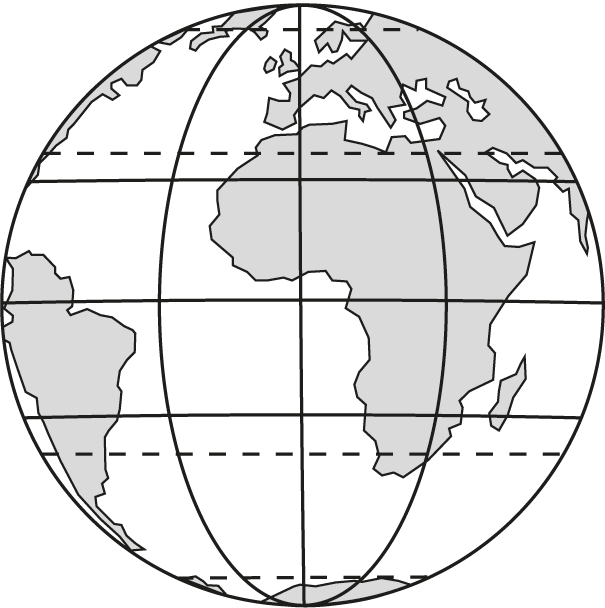 